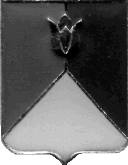 РОССИЙСКАЯ ФЕДЕРАЦИЯ  АДМИНИСТРАЦИЯ КУНАШАКСКОГО МУНИЦИПАЛЬНОГО РАЙОНАЧЕЛЯБИНСКОЙ  ОБЛАСТИРАСПОРЯЖЕНИЕот   05.06.2019 г.   № 406-рО введении запрета на продажу алкогольной, спиртосодержащей продукции, в том числе пива и напитков, изготовляемых на его основе в день проведения праздника «Сабантуй» 08 июня 2019 годаНа основании Федерального закона от 22.11.1995 N 171-ФЗ «О государственном регулировании производства и оборота этилового спирта и спиртосодержащей продукции» (в редакции от 29.07.2017 года), в соответствии с Федеральным законом от 6.10.2003 г. № 131-ФЗ "Об общих принципах организации местного самоуправления в Российской Федерации»,   в целях охраны жизни и здоровья детей, предупреждения совершения преступлений и правонарушений, как несовершеннолетними, так и в отношении несовершеннолетних и в связи с проведением мероприятий посвященных празднику «Сабантуй» 8 июня 2019 года на время проведения мероприятий с 11:00 ч. до 16:00 ч. местного времени:1. Запретить розничную продажу алкогольной, спиртосодержащей продукции, в том числе пива и напитков, изготовляемых на его основе, предприятиям торговли и общественного питания всех форм собственности, на территории проведения мероприятий посвященных празднику «Сабантуй».2. Рекомендовать начальнику отдела МВД России по Кунашакскому  району Салимову С. Р. организовать 08 июня 2019 года работу по пресечению незаконной торговли алкогольными напитками и пивом предприятиями торговли и общественного питания всех форм собственности на территории проведения мероприятий, посвященных празднику «Сабантуй».3. Заместителю Главы района по инвестициям, экономике и сельскому хозяйству – руководителю Управления экономики Вакилову Р. Г. довести настоящее распоряжение до сведения предприятий розничной торговли и общественного питания.4. Начальнику отдела информационных технологий Ватутину В. Р.   разместить настоящее распоряжение на официальном сайте Кунашакского муниципального района.5. Контроль за исполнением данного распоряжения возложить на заместителя Главы Кунашакского района по инвестициям, экономике и сельскому хозяйству – руководителя Управления экономики Вакилова Р. Г.Исполняющий обязанностиГлавы района                                                                                      Р.Я. МухарамовОригинал подписан